All about meHello, my name is: All about meMy full name is:I like to be called:My date of birth is:My home language or languages are:What is my home country:My religion, beliefs, culture are:How often will I come here?Which days of the week/what times:My parent/s’ names are:I have:	brothers and:		sisters Their names are:What other settings (Pre-school/ Nursery/Childminder) do I attend and how often:I have had a 2-year progress check (yes or no):If yes, when and by whom:Who else cares for me (friends, family members):I have a pet:			called:		Meeting my needs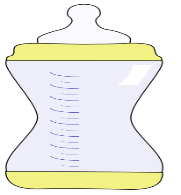 Milk: TimesAmountWarm or cold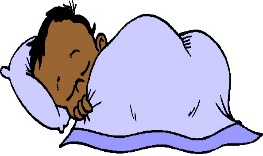 My sleep routine isSigns that I am sleepyMy comforter is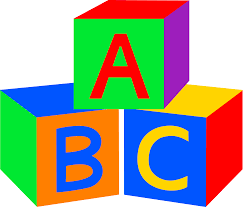 My favourite toy isThings I like to do at home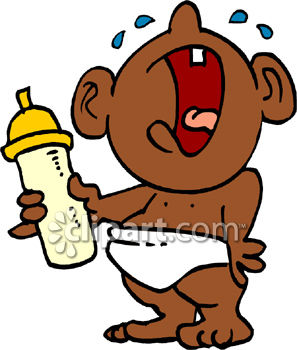 Things that make me sad or unhappyThings I am not keen on doing What helps me when I feel upset?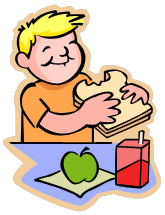 Foods I like to eat at homeFoods I don’t likeCan I feed myself or do I need help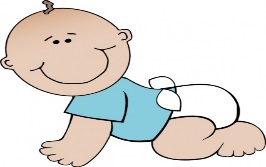 Am I in nappies?Am I being toilet trained?Do I prefer the toilet or the potty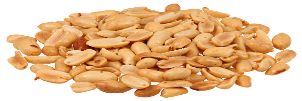 Do I have any allergies?If so what?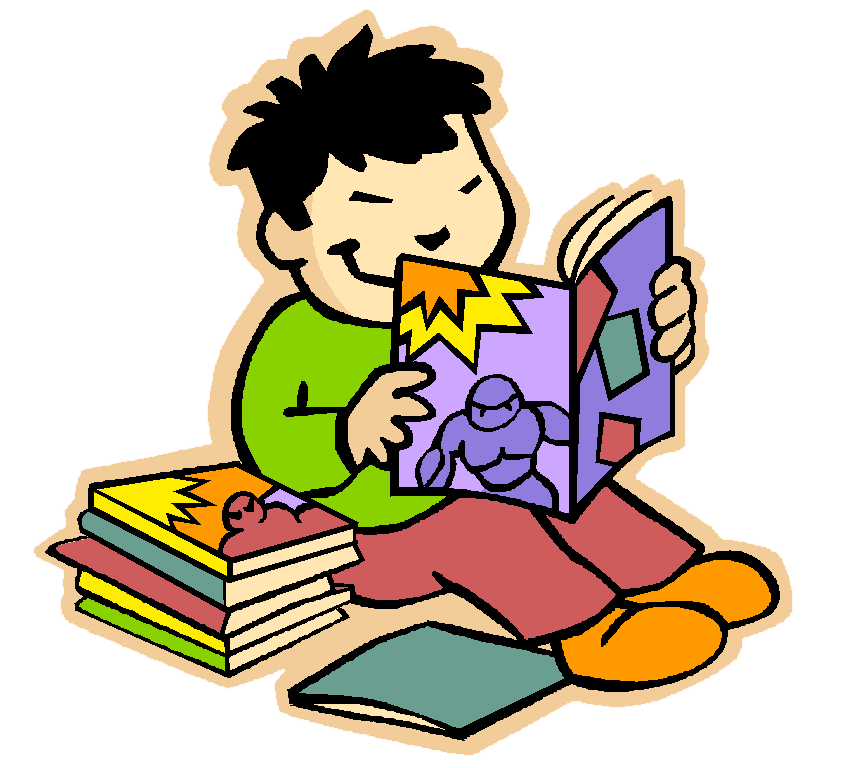 My favourite book, rhymes, songs, music are: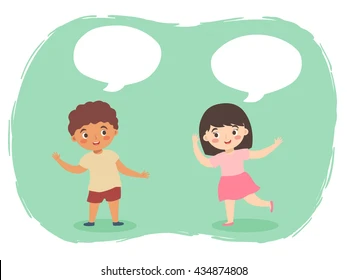 My communication at homeHow do I make my needs known?Do I use words?Which words have you heard me say at home?Do I listen to instructions and follow them?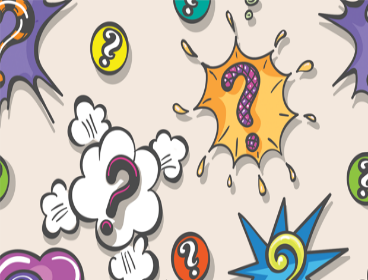 I need help with …Anything else that is important about me?